           Poniedziałek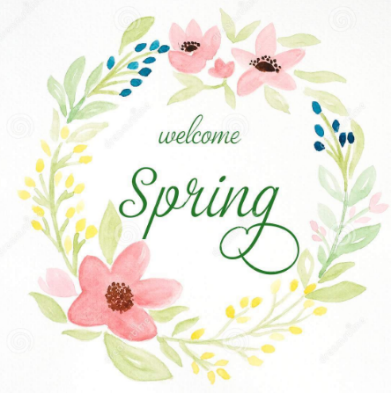            Temat: Po śladach wiosny.Dzień dobry!Poniedziałek rozpoczynamy od krótkiej rozgrzewkiZADANIE 1Przeczytaj tekst. Czytając, wyobraź sobie, jak  możesz go pokazać ruchem ciała i gestami. (Może ktoś przeczyta dla Ciebie ten tekst, a ty spróbuj pokazać ruchem ciała i gestami te słowa). Wykonaj krótką inscenizację.ZADANIE 2Przeczytaj tekst pt. „Z wiosną na ratunek” (podręcznik, str. 55)  i powiedz , co się wydarzyło podczas spaceru Jaska i jego taty po lesie. Zwróć uwagę w jaki sposób obserwacja przyrody przydała się Jaśkowi w trudnej sytuacji.ZADANIE 3Wykonaj ćwiczenie 1 ze strony 64A czy Ty jesteś uważnym obserwatorem? Wypisz w zeszycie oznaki wiosny jakie Ty zaobserwowałeś w najbliższej okolicy. Jeśli masz możliwość, wykonaj zdjęcie lub własnoręczny rysunek.ZADANIE 4Wykonaj ćwiczenie 2 ze strony 64. Zwróć uwagę na zakończenia czasowników. Kiedy powiemy spostrzegli, a kiedy spostrzegły? Na następnej stronie znajdziesz krótkie przypomnienie:LICZBA MNOGAPRZYKŁADY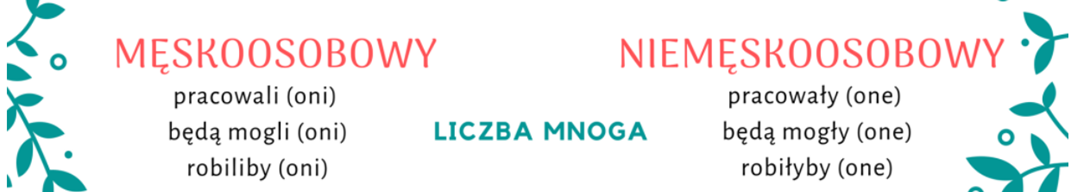 5. Wykonaj pozostałe ćwiczenia. Uważnie czytaj polecenia.(ćwiczenia 3,4 i 5)MATEMATYKADziś rozwiążemy kilka zadań z treścią:Na pewno poradzisz sobie z zadaniem 1,2,3 i 4 w ćwiczeniach na stronie 18*Dla chętnych -  kilka zadań dodatkowych. Sprawdź, będą Ci się podobać https://www.matzoo.pl/klasa3/zadania-tekstowe-z-dodawania-i-odejmowania-w-zakresie-100_13_229Jeśli wykonasz, zapisz swój wynik: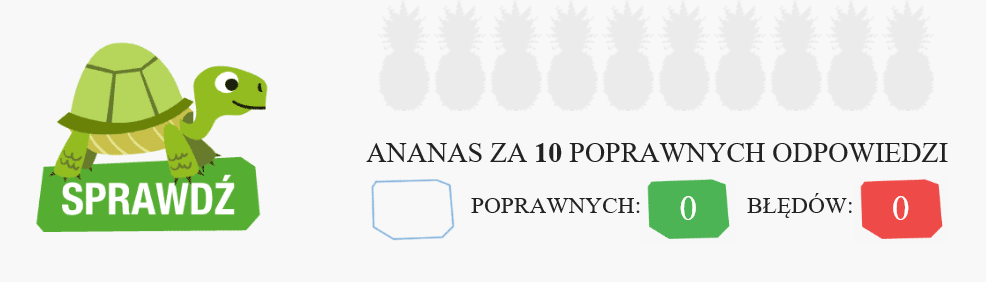 Wiosną coraz częściej świeci i przygrzewa słońce, posyłając swoje promyki na ziemię. Czasem spadnie wiosenny deszczyk. Na łąkach zielenią się trawy i zakwitają pierwsze kwiaty. Z dalekich krajów powracają ptaki. Z zimowego snu budzą się zwierzęta. Wiosną chce się skakać i tańczyć.RODZAJE RZECZOWNIKAKOŃCÓWKA CZASOWNIKARODZAJ MĘSKI 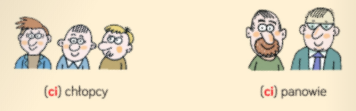 KOŃCÓWKA CZASOWNIKA-LI-PisaliBiegaliŚpiewaliRODZAJ RZEŃSKI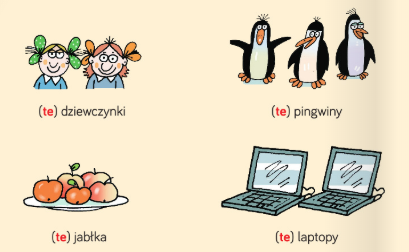 KOŃCÓWKA CZASOWNIKA-ŁY-PisałyBiegałyŚpiewały